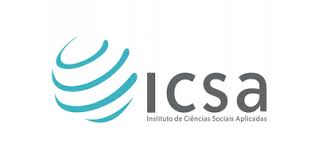 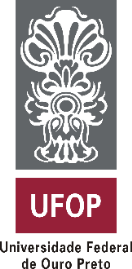 UNIVERSIDADE FEDERAL DE OURO PRETOINSTITUTO DE CIÊNCIAS SOCIAIS APLICADASDEPARTAMENTO DE CIÊNCIAS ADMINISTRATIVASCURSO DE ADMINISTRAÇÃO APOSTILA DE EXERCÍCIOS PARA ELABORAÇÃO DE TRABALHOS CIENTÍFICOSCAD084 – METODOLOGIA DA PESQUISA EM ADMINISTRAÇÃOProfa. Dra. Carolina Machado SaraivaMariana2019DIAGRAMA DA INTRODUÇÃOINTRODUÇÃOProblema de PesquisaContextualização________________________________________________________________________________________________________________________________________________________________________________________________________________________Pergunta de Pesquisa________________________________________________________________________________________________________________________________________________________________________________________________________________________CRITÉRIOS PARA CHECAGEM DO PROBLEMA DE PESQUISAHá orientador para o assunto ? Há acesso para coleta de dados ?É possível respondê-lo dentro das minhas limitações de tempo e orçamento? Trará contribuição em termos teóricos e práticos ?Os termos estão bem definidos ?Objetivo Geral________________________________________________________________________________________________________________________________________________________________________________________________________________________Objetivos Específicos____________________________________________________________________________________________________________________________________________________________________________________________________________________________________________________________________________________Justificativa________________________________________________________________________________________________________________________________________________________________________________________________________________________Caracterização da Empresa/Setor *quando aplicável________________________________________________________________________________________________________________________________________________________________________________________________________________________DIAGRAMA DA REVISÃO DA LITERATURAREVISÃO DA LITERATURADescrição de estudos já realizados sobre o tema do TCC. O referencial teórico começa com um texto apresentação (após o título), em que o autor explica brevemente quais os temas serão abordados e em qual ordem eles serão apresentados no corpo do texto. Os temas definidos serão apresentados em sub-itens e devem abranger o escopo do TCC. O texto deve ser conciso e bem redigido, as citações devem ser corretamente feitas (conforme regras contidas neste manual). Não serão aceitos trabalhos que contenham falhas nas citações, que podem caracterizá-lo como plágio. Cópias indevidas e apropriações de idéias alheias é crime. No curso de Administração da UFOP, uma vez identificado o plágio, o trabalho é automaticamente reprovado.Leia os clássicosLeias as fontes recentes (últimos cinco anos)Esqueça os adjetivosUse citações parafraseadas ou transcritas ( sem exagero)Organize os capítulos por seçõesComo escrever?Analisando criticamente tudo o que já foi escrito; Comparando teoriasIdentificando consensosIdentificando lacunas de conhecimentoIdentificando controvérsiasFazendo opçõesAssumindo postura de reflexão crítica diante do conhecimento e da realidade________________________________________________________________________________________________________________________________________________________________________________________________________________________________________________________________________________________________________________________________________________________________________________________________________________________________________________________________________________________________________________________________________________________________________________________________________________________________________________________________________________________________________________________________________...DESCRIÇÃO DA METODOLOGIATipo de Pesquisa____________________________________________________________________________________________________________________________________________________Universo da Pesquisa____________________________________________________________________________________________________________________________________________________Técnicas de Amostragem_______________________________________________________________________________________________________________________________________________________________________________________________________________________________Seleção dos Sujeitos________________________________________________________________________________________________________________________________________________Instrumento de Coleta de Dados______________________________________________________________________________________________________________________________________________Análise dos Dados______________________________________________________________________________________________________________________________________________Limitações da Pesquisa____________________________________________________________________________________________________________________________________________________DIAGRAMA DA APRESENTAÇÃO E DISCUSSÃO DOS RESULTADOS APRESENTAÇÃO E DISCUSSÃO DOS RESULTADOS Classificação, descrição e análise dos dados coletados, de forma a responder o problema de pesquisa proposto e alcançar os objetivos específicos Nesta análise, deve-se fazer uso do referencial teórico para contrapor aos dados buscados na realidade._________________________________________________________________________________________________________________________________________________________________________________________________________________________________Será necessário o uso de tabelas, figuras, gráficos e/ou outras ilustrações para descrever o processo de análise de dados?Os objetivos específicos estão sendo, um a um, respondidos na análise de dados?Todos os resultados estão sendo demonstrados em seus parâmetros técnicos?Os temas descritos no referencial teórico estão sendo resgatados neste capítulo, auxiliando na análise dos dados?DIAGRAMA DAS CONSIDERAÇÕES FINAISCONSIDERAÇÕES FINAISAs considerações finais consistem na descrição resumida dos dados analisados no capítulo “Análise de Dados”, ressaltando os principais resultados colhidos em campo. Para se redigir uma boa conclusão, o autor deve estar apto a responder positivamente às questões abaixo:É feito um breve resumo de todo o trabalho, descrevendo o problema de pesquisa, objetivos específicos, referencial teórico, metodologia e descrição da empresa/setor pesquisada?O autor responde à pergunta de pesquisa elaborada no início do trabalho?O autor demonstra como os objetivos específicos foram alcançados?O autor recupera os principais resultados apresentados no capítulo anterior, resumindo-os e priorizando-os em termos de importância e/ou necessidade de melhoria para a empresa e/ou setor/campo científico?O autor faz recomendações para a empresa/setor? *quando aplicávelÉ elaborado um quadro ou lista das principais sugestões para a empresa/setor pesquisado? *quando aplicávelSão descritas as limitações da pesquisa (TCC) realizada?São apontados estudos futuros, que podem se desenvolver a partir do estudo de campo desenvolvido?O texto é conciso e bem redigido?_________________________________________________________________________________________________________________________________________________________________________________________________________________________________